Manuel Pinto da Costa manda revistar as malas do Ex-Presidente Miguel Trovoada no Aeroporto Internacional de São Tomé:terça, 07 maio 2013 17:54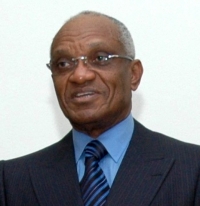 Não vamos fazer uma análise exaustiva dos diferentes estilos dos três presidentes que  nosso país conheceu até hoje.  Será provavelmente um exercício para os nossos psicólogos, analistas políticos e, quiçá, para psicanalistas. Porém, estávamos convencidos que entre os que provaram a magistratura suprema em São Tomé e Príncipe, existiria um ‘’código de conduta’’ ou ‘’pacto civilizado de relacionamento’’, que revelasse um mínimo de urbanidade e cortesia....Foi, aliás, em nome dessa civilidade e cortesia que magnanimamente o então Presidente da República, Miguel Trovoada, na altura, órgão que constitucionalmente dirigia a política externa e de defesa do país, usou de toda a sua influência para ajudar o Presidente Pinto da Costa a obter o que precisava para a sua sobrevivência e outros expedientes, quando deixou o poder em noventa e um e ficou sem emprego, esquecendo até mesmo que o ora ajudado fora seu carcereiro e várias vezes malogrado concorrente político...................Em nome desta cortesia e do seu próprio carácter, espontâneo e sem remorsos, o então Presidente da República, Fradique de Menezes, várias vezes fez mostra de total cortesia em relação aos ex-Presidentes da República, (alguns recordarão ainda uma imagem forte durante o funeral do Presidente Omar Bongo), mas também por vezes fez mostra de alguma rugosidade.O actual Presidente da República que nunca lidou como Presidente com os ex-Presidentes, depois de enganar e utilizar o Fradique de Menezes com uma viagem à Guiné-Equatorial, que serviu apenas para abrir-lhe as portas e se calhar das algibeiras do Presidente Obiang Nguema Mbasogo, parece inaugurar um novo trato para os que estão na posição em que ele esteve durante 20 anos...Foi assim que Miguel Trovoada que, por sinal, também ocupa o cargo de Secretário Executivo da Comissão do Golfo da Guiné, ao chegar de Luanda no dia 14 de Abril foi encaminhado para a sala VIP 01 do Aeroporto Internacional de São Tomé pelos Serviços Protocolares do Ministério dos Negócios Estrangeiros, conforme orientações da Direção do Protocolo do Estado, na sequência da nova disciplina de utilização das salas VIP 01 e VIP 02, definida pelo XIV Governo, em perfeita concordância com o Presidente da República, Manuel Pinto da Costa, que insistira com o então Ministro dos Negócios Estrangeiros e Comunidades, Dr. Manuel Salvador dos Ramos, para que os Ex-Presidentes da República tivessem igualmente acesso à sala VIP 01, contrariamente ao desejo do então Governo que tinha optado para que os ex-Presidentes da República transitassem pela sala VIP 02.Curiosamente, no dia seguinte, Sua Excelência Senhor Presidente Miguel Trovoada foi informado por um telefonema de um segurança do Presidente da República, Manuel Pinto da Costa, que doravante deverá passar pela sala VIP 02, sem quaisquer explicações sobre essa mudança súbita de legislação e certamente de humor.Mas, o ponto mais alto por enquanto do novo trato protocolar que Pinto quer impingir a Miguel Trovoada foi atingido no dia 16 de Abril passado, quando ao fazer o check-in das bagagens de porão para viajar num voo com destino à Portugal, um indivíduo, agindo segundo ele por “ordens superiores” exigiu que o Ex-Presidente da República, Miguel Trovoada, entregasse as chaves das suas malas para que essas fossem passadas a pente fino.O mesmo fiel servidor do ‘’Grande Líder’’ advertiu em tons pouco amistosos que a partir de agora, somente as bagagens de Sua Excelência Manuel do Espírito Santo Pinto da Costa podem passar sem serem revistadas.Assim vai a República Pintista, e oxalá que o sonho do Pinto da Costa de jamais voltar a ser um Ex-Presidente da República se realize para a nossa desgraça ou felicidade, só o  tempo dira...